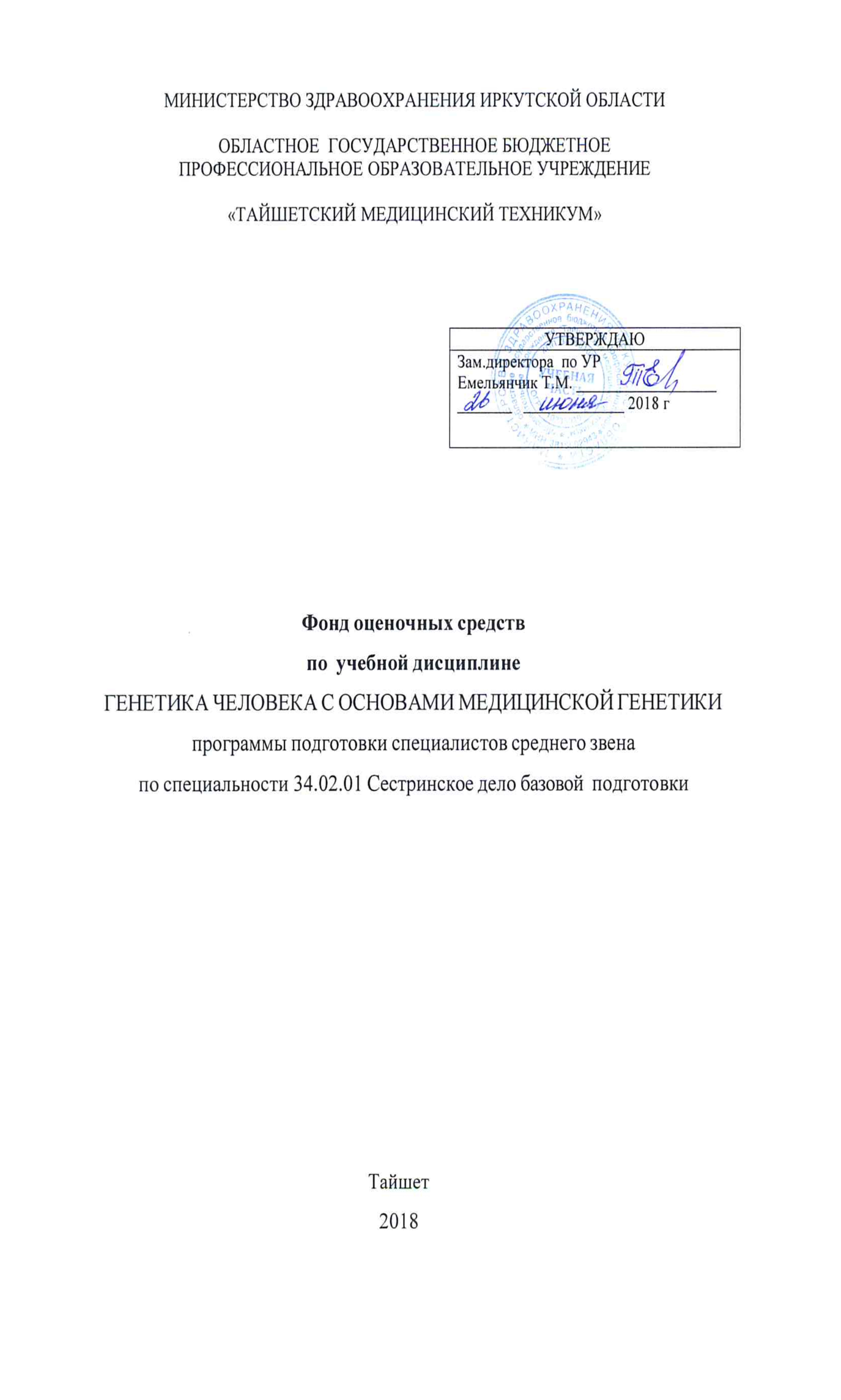 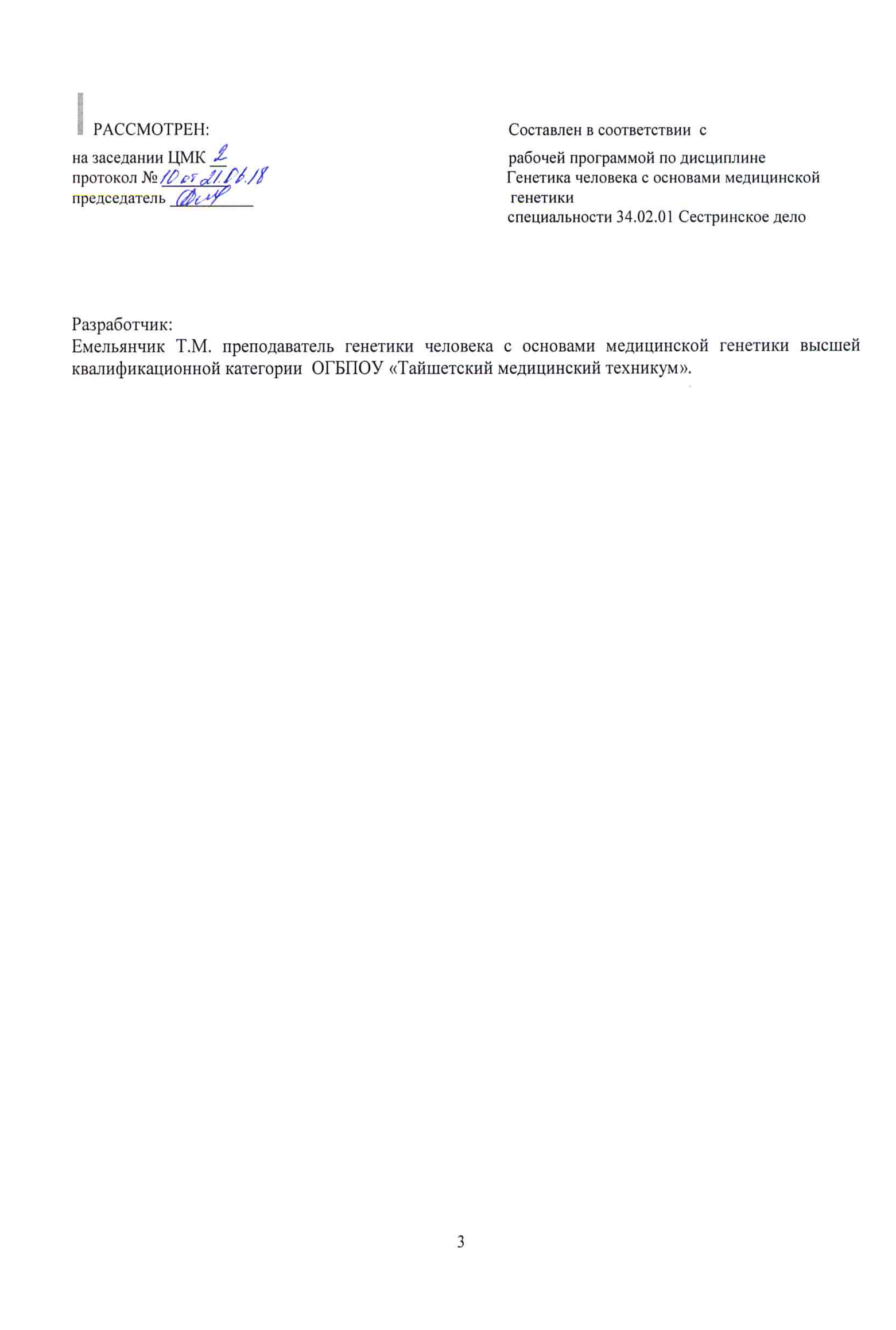 СОДЕРЖАНИЕПаспорт фонда оценочных средствОбщие положенияФОС  предназначен  для  контроля  и  оценки  образовательных  достиженийобучающихся, освоивших программу учебной дисциплины Генетика человека с основами медицинской генетики программы подготовки специалистов среднего звена (далее ППССЗ) по специальности 34.02.01 Сестринское дело базовой подготовки .В результате освоения учебной дисциплины Генетика человека с основами медицинской генетики обучающийся должен обладать предусмотренными ФГОСследующими умениями, знаниями, которые формируют профессиональные компетенции, и общими компетенциями:Умения:У.1. Проводить опрос и вести учет пациентов с наследственной патологией;У.2. Проводить беседы по планированию семьи с учетом имеющейся наследственной  патологии;У.3. Проводить предварительную диагностику наследственных болезней.Знания:З.1.Цитологические и биохимические основы наследственности;З.2. Закономерности наследования признаков, виды взаимодействия генов;З.3. Методы изучения наследственности и изменчивости человека в норме и патологии;З.4. Основные виды изменчивости, виды мутаций у человека, факторы мутагенеза; З.5. Основные группы наследственных заболеваний, причины и механизмы возникновения;З.6.     Цели,     задачи,     методы          и     показания     к     медико-генетическомуконсультированию.Общие компетенции:ОК 1. Понимать сущность и социальную значимость своей будущей профессии, проявлять к ней устойчивый интерес.ОК 2. Организовывать собственную деятельность, выбирать типовые методы испособы выполнения профессиональных задач, оценивать их эффективность и качество.ОК 3. Принимать решения в стандартных и нестандартных ситуациях и нести за них ответственность.ОК  4.  Осуществлять  поиск  и  использование  информации,  необходимой  дляэффективного выполнения возложенных на него профессиональных задач, а также для своего профессионального и личностного развития.ОК     5.     Использовать     информационно-коммуникационные     технологии     впрофессиональной деятельности.ОК 6. Работать в коллективе и команде, эффективно общаться с коллегами, руководством, потребителями (только для специальности 31.02.01 Лечебное дело).ОК 7. Брать ответственность за работу членов команды (подчиненных), за результат выполнения заданий (только для специальности 31.02.01 Лечебное дело).ОК 8. Самостоятельно определять задачи профессионального и личностного развития, заниматься самообразованием, осознанно планировать и осуществлять повышение своей квалификации.ОК 9. Ориентироваться в условиях частой смены технологий в профессиональной деятельности.ОК 10. Бережно относиться к историческому наследию и культурным традициям народа,уважать социальные, культурные и религиозные различия.ОК 11. Быть готовым брать на себя нравственные обязательства по отношению к природе, обществу, человеку.ОК 12. Организовывать рабочее место с соблюдением требований охраны труда,производственной санитарии, инфекционной и противопожарной безопасности . ОК 13. Вести здоровый образ жизни, заниматься физической культурой и спортом для укрепления здоровья, достижения жизненных и профессиональных целей.Профессиональные компетенции:ПК 1.1. Проводить мероприятия по сохранению и укреплению здоровья населения, пациента и его окружения.ПК 2.1. Представлять информацию в понятном для пациента виде, объяснять ему суть вмешательств.ПК 2.2. Осуществлять лечебно-диагностические вмешательства, взаимодействуя с участниками лечебного процесса.ПК 2.3. Сотрудничать с взаимодействующими организациями и службами.ПК 2.5. Соблюдать правила использования аппаратуры, оборудования и изделий медицинского назначения в ходе лечебно-диагностического процесса.ПК 2.6. Вести утвержденную медицинскую документацию..Результаты освоения учебной дисциплины, подлежащие проверкеВ	результате	аттестации	по	учебной	дисциплине	осуществляетсякомплексная	проверка	следующих	умений	и	знаний,	а	также	динамика формирования общих компетенций.Таблица 1Организация	контроля  и  оценки  освоения  программы  учебной дисциплиныТекущий контроль при освоении учебной дисциплиныПредметом оценки при освоении учебной дисциплины являются требованияППССЗ к умениям и знаниям, обязательным при реализации программы учебной дисциплины и направленные на формирование общих и профессиональных компетенций.Текущий  контроль проводится  с  целью оценки  систематичности  учебнойработы обучающегося, включает в себя ряд контрольных мероприятий, реализуемых в рамках аудиторной и внеаудиторной самостоятельной работы обучающегося.Промежуточная аттестация по учебной дисциплинеПромежуточная  аттестация  проводится  с  целью  установления  уровня  икачества подготовки обучающихся ФГОС СПО по специальности 34.02.01 Сестринское дело в части требований к результатам освоения программы учебной дисциплины Генетика человека с основами медицинской генетики и определяет:полноту и прочность теоретических знаний;сформированность умения применять теоретические знания при решении практических задач в условиях, приближенных к будущей профессиональной деятельности.Формой аттестации по учебной дисциплине является комплексный экзамен. Комплексный экзамен проводится в соответствии с календарным учебным графиком учебного плана ОГБПОУ «Тайшетский медицинский техникум» за счет времени, отведенного на промежуточную аттестацию.Комплексный экзамен  проводится в 2 этапа:- тестирование;- практическая часть.Для	проведения	комплексного экзамена	сформирован комплект контрольно-оценочных средств.Оценочные  средства  составлены  на  основе  рабочей  программы  учебнойдисциплины и охватывают наиболее актуальные разделы и темы программы.Перечень тестовых вопросов, выносимых на комплексный экзамен, разработан преподавателем учебной дисциплины, рассмотрен на заседании цикловой методической комиссии №2 и утвержден заместителем директора по учебной работе.Информация  о  форме,  сроках  промежуточной  аттестации  по  дисциплинедоводится до сведения обучающихся на учебно-методическом стенде в начале семестра.Мониторинг	эффективности	образовательного	процесса	по	учебной дисциплинеКонтроль образовательных достижений обучающихся в виде срезов знанийпроводится:для определения уровня знаний и умений обучающихся;для получения данных свидетельствующих о возможном снижении/повышении качества преподавания и корректировки программы дисциплины;для обеспечения самооценки качества реализации ППССЗ по специальности.Контроль осуществляется по истечении не менее трех месяцев после окончания изучения дисциплины в форме тестирования.Комплект заданий для подготовки обучающихся к оценке освоения умений и усвоения знаний по учебной дисциплинеЗадания для подготовки обучающихся к  текущему контролю по учебной дисциплинеДля	подготовки	к	практическим	занятиям	по	каждому	разделу	(теме)составлены  контрольные  вопросы,  задания  для  подготовки  к  оценке  освоения умений.Задания для подготовки обучающихся  к текущему контролю по учебной дисциплине входят в состав учебно-методических комплексов тем дисциплины, хранятся у преподавателя.Задания	для подготовки	обучающихся	к	промежуточной аттестации по учебной дисциплинеФонд  оценочных  средств  для  проверки  освоения  программы  учебной дисциплины. ФОС для текущего контроля по учебной дисциплинеФОС для текущего контроля по учебной дисциплине включает контрольно-оценочные	материалы	для	проверки	результатов	освоения	программы теоретического и практического курса учебной дисциплины.Комплект оценочные материалы текущего контроля входят в состав учебно-методических тем учебной дисциплины, хранятся у преподавателя.Применяются различные формы и методы текущего контроля учебной дисциплины. В ходе текущего контроля отслеживается формирование общих и профессиональных компетенций через наблюдение за деятельностью обучающегося (проявление интереса к дисциплине, участие в олимпиадах; эффективный поиск, отбор и использование дополнительной литературы; работа в команде, пропаганда здорового образа жизни и др.).Показатели результатов текущего контроля по теоретическим и практическим занятиям  учебной дисциплины выставляются в соответствующие графы «Журнала учета образовательного процесса» в виде отметок по пятибалльной системе.Комплект ФОС для промежуточной аттестации по учебной дисциплине 3.2.1. Пакет преподавателяусловия проведения комплексного экзамена  по учебной дисциплине.Место проведения:  компьютерный класс и учебный кабинет Количество билетов – 30.Время выполнения тестовых заданий – 30 минут;критерии оценки освоения программы учебной дисциплины.Оценка «5» (отлично) – выставляется обучающемуся, допустившему до 10% ошибок в тестовом задании, верно решившему генетическую задачу, правильно ответившего на поставленные вопросы.Оценка «4» (хорошо) – выставляется обучающемуся, допустившему до 20 % ошибок в тестовом задании, верно решившему генетическую задачу, правильно ответившего на поставленные вопросы.Оценка «3» (удовлетворительно) –выставляется обучающемуся, допустившему до 30 % ошибок в тестовом задании, верно решившему генетическую задачу, частично ответившего на поставленные вопросы..Оценка «2» (неудовлетворительно) – обучающийся допустил более 30 % ошибок в тестовом задании, не решил генетическую задачу и не ответил на поставленные вопросы.Задания для обучающегосявид   контрольно-оценочных   средств:   Задание 1 –  банк тестовых заданий с выбором одного правильного ответа.Задание 2 – решение генетической задачи и  ответы на поставленные в ней вопросы.время на подготовку – 15 минут.Регистрация результатов освоения учебной дисциплиныОценка фиксируется	преподавателем	в  соответствующей	графе  бланка  Ведомость промежуточной аттестации».Комплект	фонда оценочных материалов для проведения мониторинга эффективности образовательного процессаВид  контрольно-оценочных материаловДля проведения среза знаний по дисциплине составлены тестовые заданиязакрытой формы с выбором одного ответа из четырех и генетическая задача на наследование группы крови и резус-фактора.Количество вариантов- 2.Количество заданий в одном варианте: тестовые задания – 10, генетическая задача – 1 (Приложение 4. Задания для проведения среза знаний по дисциплине Генетика человека с основами медицинской генетики).Критерии оценки результатов освоения умений и усвоения знаний по учебной дисциплинеПри проведении контроля в тестовой форме преподавателем определяетсяпроцент результативности теста:«5» (отлично) – от 90 до 100 % правильных ответов и правильно решенная генетическая задача.«4» (хорошо) – от 80 до 89 % правильных ответови правильно решенная генетическая задача.«3» (удовлетворительно) – от 70 до 79 % правильных ответов и правильно решенная генетическая задача.«2» (неудовлетворительно) – 69 % и менее правильных ответов.Регистрация показателей результатов освоения учебной дисциплиныПри проверке выполнения тестовых заданий преподаватель отмечает количество ошибок, определяет процент результативности теста, выставляет оценку. Оценка заверяется подписью преподавателя.Оценка	фиксируется	преподавателем	в	соответствующей	графе	бланка«Ведомость  результатов  контрольного  среза  знаний  обучающихся»,  заверяется подписью преподавателя.Перечень приложений к комплекту ФОСпо учебной дисциплине Генетика человека с основами медицинской генетикиПриложение 1Перечень вопросов для подготовки обучающихся к комплексному экзамену по ОПД по дисциплине Генетика человека с основами медицинской генетики1.Строение клетки, краткая характеристика органоидов клетки.Особенности строения ядра клетки.Эухроматин, гетерохроматин, половой хроматин.Строение хромосом, аутосомы и половые хромосомы, кариотип, идиограмма.Жизненный цикл клетки, митоз, мейозГаметогенез, половые клетки, их отличие от соматических.Строение и функции белков.Строение ДНК, репликация, репарация, рекомбинация, мутация.Строение РНК, виды РНК.Синтез белка, транскрипция, трансляция.Законы единообразия гибридов первого поколения, расщепления признаков, независимого наследования признаков. Анализирующее скрещивание.12.Взаимодействие аллельных генов. Взаимодействие неаллельных генов. 13.Наследование группы крови системы АВ0, резус-фактора.14.Т. Морган и хромосомная теория наследственности. 15.Наследование признаков, сцепленных с полом.16.Изменчивость, ее виды. Ненаследуемая, модификационная (фенотипическая) изменчивость. 17.Наследуемая	изменчивость:	мутации	(генные,	хромосомные,	геномные: полиплоидия, гетероплоидия)..Методы	изучения	наследственности	человека:	генеалогический, близнецовый, цитогенетический, биохимический и др..Классификация наследственных	заболеваний,	особенности	клинических	проявлений наследственных заболеваний.20.Генные наследственные заболевания: аутосомно-доминантные, аутосомно-рецессивные, рецессивные  заболевания,  сцепленные  с  Х-половой  хромосомой,  доминантные  заболевания, сцепленные с Х-половой хромосомой, аномалии, сцепленные с У-половой хромосомой. 21.Хромосомные  заболевания  человека:  аномалии  числа  половых  хромосом,  аутосом.22.Задачи, организация , основные принципы и этапы медико-генетического консультирования.23. Методы пренатальной диагностики, неонатальный скрининг.24. Причины наследственных заболеваний.25.Диагностика наследственных заболеваний.26. Принципы лечения больных с наследственной патологией.27. Профилактика наследственных заболеваний.Приложение 2Банк тестовых заданий для промежуточной аттестации.1. Гены, расположенные в одинаковых локусах гомологичных хромосом называются                  а) оперон	б) локус           в) аллелиг) геном	Нетранслируемые участки генов эукариот называютсяа) домены	б) интроныв) геныг) экзоныВыпадение участка гена или хромосомы называетсяа) делецияб) дупликацияв) транслокацияг) инверсия. Пары близнецов, в которых наследуемый признак проявляется только у одного из пары, называютсяа) дискомфортнымиб) дискордантнымив) конкурснымиг) конкордантными.Субметацентрические хромосомы средних размеров составляют группуа) С (6-12)	б) А (1,23)	в) G (21,22)	г) F (19,20)  6. Мутации, происходящие в природе без видимых причин, называютсяа) соматическиеб) индуцированные              в) генеративные              г) спонтанные7.На каком этапе клеточного деления из хроматина формируются хромосомыа) в анафазе               б) в телофазев) в профазег) в метафазе8.Наследственное   заболевание,   характеризующееся   отсутствием   в   организме   больного красящего пигмента меланина, называетсяа) альбинизмб) сахарный диабетв) астигматизм             г) дальтонизм9.  Факторы внешней (внутренней) среды, вызывающие мутации, называютсяа) канцерогеныб) андрогеныв) экстрагеныг) ) мутагены10. Кратное увеличение числа гаплоидных наборов хромосома) анеуплоидияб) моносомияв) полисомияг) полиплоидия11.Хромосомы,  в  которых центромера сдвинута  к  самому краю  и одно плечо гораздо  больше  другогоа) акроцентрическиеб) субметацентрическиев) метацентрическиег) интерфазные12. Вид взаимодействия  не аллельных доминантных генов, которые при совместном       присутствии в генотипе обуславливают развитие нового признака:	а) апистаз	б) комплементарность	в) полимерия13.Какой кариотип имеет девочка с синдромом Шерешевского-Тернераа) 45, ХОб) 47, ХХ, 18+            в ) 4 6, Х Х            г ) 47, ХХХ.Изменение числа отдельных хромосом называется:а) моносомияб) полисомия           в) анеуплоидия            г) полиплоидия15. Заболевание,  сходное  по  проявлениям  с  генетически  обусловленным,  но  возникшее  под влиянием факторов внешней среды, а не мутантного  аллеля, называется        а) генотипб) фенокопияв) фенотипг) генокопия  16. Организм с генотипом АаВВСс образует следующие типы гамет:а) ABC aBC АВс аВс  б) ABC аВс авс аВС          в) АВ	АС аВ аС             г) Ас	АС аВ ас17. Удвоение участка гена или хромосомы называется:а) инверсия	           б) дупликация           в) транслокация              г) деление18.Метод изучения рельефа кожи на пальцах, ладонях, подошвенных поверхностях стоп,называется:а) цитологический              б) близнецовый           в) генеалогический          г) дерматоглифический  19.Совокупность генов – этоа) кариотип б) фенотип            в) генофонд            г) генотип  20. Свойство живых организмов повторять в ряду поколений сходные признакиа) изменчивостьб) мутацияв) наследственностьг) кроссинговер  21. Хромосомы кариотипа человека, определяющие все признаки, кроме половой принадлежностиа) пероксисомыб) аутосомыв) хроматиды г)мезосомы22. Организм, содержащий одинаковые аллели одного генаа) зигота	б) гетерозиготав) гемизиготаг)  гомозигота23. Число хромосом кариотипа человекаа) 48	б)23в)46г)4424. Кариотип, характерный для больного с синдромом Патауа) 45, ХОб)47, ХХ, 15+в) 47,ХХ, 18+г) 47, XY, 21+	25. Братья и сестры пробандаа) сибсы            б) близнецы             в) братья             г) сестры26. Носителями наследственной информации в клетке являются:а) мезосомы	               б) хромосомыв) жгутикиг) пероксисомы27. Кариотип больного с синдромом Даунаа) 46, XY	                б) 47, XY, 21+             в) 47,ХХ, 18+г) 48, XХХY28. Самые мелкие акроцентрические хромосомы в кариотипе человека принадлежат группеа) С(6-12)б)F (19,20)             в)А (1,2,3)             г)G (21,22, Y)29. Тип наследования дальтонизмаа) сцепленный с полом рецессивный б) аутосомно-рецессивныйв) аутосомно-доминантныйг) сцепленный с полом доминантный30. Место гена на хромосоме называется а) аллельб) геномв) оперонг) локус31. К какому типу болезней относится синдром Клайнфельтераа) генныеб) мультифакториальныев) хромосомныег) ненаследственные32.Закон независимого наследования признаков:а)  второй закон Менделяб) первый закон Менделяв) третий закон Менделя 33. Гетерорзигота при дигибридном скрещивании:	а) ААВв	б) АаВв	в) АА	г) Вв 34. Половая клетка растительного или животного происхождения, несущая один         ген из аллельной пары:	а) генотип	б) зигота	в) гамета  35. Неполное доминирование:	а) согласуется с законом Менделя	б) отклоняется от законов Менделя  36. Взаимодействие не аллельных генов, при котором один из них полностью             подавляет   действие другого:	а)  полимерия	б)  эпистаз	в) комплиментарность   37. Закон расщепления признаков во втором поколении:	а) 1-й закон Менделя	б) 2-й закон Менделя	в) 3-й закон Менделя   38. Выделение антител в организме матери, разрушающих эритроциты плода:	а) репликация	б) резус-конфликт	в) эпистаз   39.Закон единообразия гибридов первого поколения:	а) 1-й закон Менделя	б) 2-й закон Менделя	в) 3-й закон Менделя   40.Вид взаимодействия генов, при котором несколько не аллельных генов           контролирует проявление одного признака:	а) полимерия	б) эпистаз	в) комплиментарность    41. Нормальный слух:	а) ССее	б) СсЕе	г) Ссее    42. Рост человека 170 см:	а) АаВВСс	б) АаВвСс	в) ааВВСсг) ААВвСС    43.  Укажите генотипы мулата:	а) ААВв	б) аавв	в) АаВВ	г) ААвв    44. Преобладающий признак, проявляющийся в потомстве у гетерообразных           особей:	а) рецессивный	б) доминантный    45. Брак по одной паре называют:	а) полигибридным	б) дигибридным	в) моногибридным    46. К методам пренатальной диагностики относятся:	а) генеалогический	б) амниоцентез	в) близнецовый	г) популяционно-статистический    47. Оценить степень влияния среды и наследственности позволяет:	а) генеалогический метод	б) цитологический метод	в) близнецовый метод     48.Определить нарушение хромосомного набора на клеточном уровне позволяет:	а) генеалогический метод	б) цитогенетический метод	в) близнецовый метод	г) амниоцентоз    49. Аутосомный тип наследования – это наследование, при котором среди больных           есть:	а) только мужчины	б) мужчины и женщины	в) только женщины    50. Доминантный тип наследования – это наследование, при котором заболевание          (признак) прослеживается:	а) в каждом поколении	б) не в каждом поколении	в) через поколение	г) через несколько поколений      51. Серповидно-клеточная анемия наследуется:	а) аутосомно-доминантно	б) неполно-доминантно	в) аутосомно-рецессивно	г) сцеплено с Х-хромосомой     52. При браке двух гетерозигот риск возникновения доминантного            паталогического признака у детей составит:	а) 75%	б) 25%	в) 50%	г) 100%     53.Популяционный метод исследования человека позволяет:	а) определить количество гетерозиготных носителей патологического признака	б) определить изменения в хромосомном наборе	в) определить¸ является ли данный признак наследственным	г) определить тип наследования    54. Гемофилия наследуется:	а) аутосомно-рецессивно	б) рецессивно, сцеплено с Х-хромосомой	в) рецессивно, сцеплено с У-хромосомой	г) аутосомно-доминантно     55.Совокупность числа, размеров и признаков хромосом называется:	а) кариотип	б) идиограмма	в) генетическая карта	г) адаптация     56. Определить тип наследования признака, заболевания позволяет:	а) генеалогический метод	б) цитогенетический метод	в) близнецовый метод	г) амниоцентоз    57. Лицо, с которого начинают родословную называется:	а) сибсы	б) кроссинговер	в) пробанд	г) сплайсинг     58. Рецессивный тип наследования – это наследование, при котором заболевание           (признак) прослеживается:	а) в каждом поколении	б) не в каждом поколении	в) через поколение    59. Основоположником генетики является:	а) Дарвин	б) Морган	в) Иогансен	г) Мендель	д) Кольцов   60. Основное свойство нуклеиновой кислоты позволяющее передавать наследственную            информацию – это ее способность к:          а) репликации          б) метилированию          в) строению   61. Причинами возникновения трисомий являются:   а) отставание хромосом в анафазе   б)  точечные мутации   в)  нерасхождение хромосом при мейотическом делении   г)   потеря короткихплечей   д)  оплодотворение диплоидным спермием   62. Укажите главные диагностические критерии синдрома Марфана:а)  отставание в психомоторном развитии, микроцефалия, гипопигментацияб)   подвывих хрусталика, гиперподвижность суставов, воронкообразное       вдавливание грудины, высокий рост  в). умственная отсталость, макроорхизм, большие уши, массивный подбородок  г) множественные фибромы на коже, пятна пигментации цвета «кофе с молоком»  63. Следующее заболевание характерно только для мужчин:  а)  нейрофиброматоз           б)  синдром Марфана           в)  ахондроплазия           г)  гемофилия           д)  синдром Мартина-Белла  64. Процесс образования мужских половых клеток у животных и человека         называется:          а)  овогенез          б)  сперматогенез в)  партеногенез          г)  гаметогенез  65. Процесс образования женских половых клеток у животных и человека         называется:а)  овогенезб)  сперматогенезв)  партеногенез          г)  гаметогенез 66. Арахнодактилия – это:   а)  укорочение пальцев   б).  изменение формы пальцев   в)  удлинение пальцев              г)  пальцы в вне барабанных палочек 67. Мультифакториальные болезни обусловлены сочетанием:   а)  инфекционных агентов и токсических факторов   б)  генетических мутаций и хромосомных перестроек   в)  генетических мутаций и факторов внешней среды   г)  факторов внешней среды и патологической беременности  68. Какой из методов профилактики хромосомных болезней является наиболее         распространенным:   а)  прегаметический   б)  презиготический   в)  пренатальный   г)  постнатальный   д)  контрацепция  69. Самая частая причина врожденного слабоумия:        а)  синдром Мартина-Белла   б) фенилкетонурия  в) синдром Дауна  г). синдром Клайнфельтера  д)  синдром Шершевского-Тернера   70. Каждая аминокислота кодируется:   а)  2 нуклеотидами   б)  4 нуклеотидами   в)  1 нуклеотидом   г)  3 нуклеотидами 71. В овогенезе из овоцита I порядка образуются:      а)  4 яйцеклетки      б)  1 яйцеклетка и 3 направительных тельца      в)  2 яйцеклетки      г)  3 яйцеклетки и 1 направленное тельце 72. Мутацию, приводящую к простой регулярной трисомии по 21 хромосоме,        связывают с:   а)  отягощенной наследственностью    б)  вредными факторами   в)  возрастом матери   г)  возрастом отца73. Кариотип при синдроме Эдвардса:   а)  47 xxy+21   б)  47 xxy   в)  47, xx+13   г)  47, xx+18   д)  45, x74. Наиболее распространенный хромосомный синдром – это:   а) синдром Эдвардса (47xx+18)   б)  синдром Дауна (47xy+21)   в)синдром «кошачьего крика» (46xxde15p)   г)  синдром Дауна(46xxt/14,21/)75. Риск рождения больного ребенка, у фенотопически здоровых родителей гетерозиготных по одинаковому рецессивному заболеванию:  а)  50%  б)  33%  в)  25%  г)  50%  дочерей  д)  50% сыновей76. Положениями, характеризующими аутосомно-доминантный тип наследования:  а)  родители больного ребенка феноптически здоровы, но аналогичные заболевания          встречаются у сибсов пробанда  б)  сын никогда не наследует заболевание отца  в)  одинаково часто заболевание встречается у мужчин и женщин  г)  заболевание передается от родителей к детям в каждом поколении77.   В хромосомном анализе нуждаются женщины, имеющие в анамнезе:   а)  детей с МВПР   б)  спонтанные аборты в первом триместре беременности   в)  детей с УЩ вследствие ядерной желтухи78. Укажите генотипы 2-ой группы крови   а) аВ . аВ     б)  аА аА     в) аа   г)  аА аВ  79.Основоположником хромосомной теории наследственности является:    а) Дарвин    б)  Морган    в) Иогансен    г) Мендель    д) Кольцов 80. Темный мулат:           а) Аавв           б) ААВВ           в) ААВв           г) ааВвПриложение 3Задачидля промежуточной аттестациипо дисциплинеГЕНЕТИКА ЧЕЛОВЕКА С ОСНОВАМИ МЕДИЦИНСКОЙ ГЕНЕТИКИ1. В семье, где муж имеет вторую группу крови системы АВ0, а жена четвертую, родились два ребенка, один из которых имеет вторую, а другой третью группу крови. Определите генотипы родителей и детей.Эталон ответа:2. У женщины установлена первая группа крови, а у мужчины - четвертая группа крови. Можно ли исключить спорное отцовство, если у ребенка обнаружена первая группа крови?Эталон ответа:3. Определите возможные генотипы женщины, у которой наблюдалась резус- конфликтная беременность, ее мужа и родившегося ребенка.Эталон ответа:4. Возможно ли возникновение резус- конфликтной беременности в браке женщины с резус отрицательным мужчиной?Эталон ответа:Нет, невозможно, мужчина должен иметь положительный резус- фактор.5. Может ли у здоровых родителей родиться сын с гемофилией?Эталон ответа:6. Мужчина дальтоник с гипертрихозом вступает в брак  с женщиной, не имеющей этих аномалий. В семье родилась девочка с дальтонизмом. Сколько разных фенотипов может быть у детей в этой семье?(Гипертрихоз вызывается геном, локализованном в Y- хромосоме. А дальтонизм- вызывается рецессивным  сцепленным с X- хромосомой геном).Эталон ответа:7. Женщина с нормальным зрением имеет брата дальтоника. Могут ли ее дети страдать дальтонизмом?Эталон ответа:8. В судебно- медицинской экспертизе возник вопрос  о возможности внебрачного ребенка в семье, где жена имеет Rh+ III (B), а мужчина   Rh- IV (АВ).  Известно, что мать жены имела первую отрицательную группу крови и отрицательный резус фактор. В семье имеются два ребенка с фенотипами Rh – III(B) и   Rh+ I(0). Можно ли сделать предположение, что дети рождены вне брака?Эталон ответа:9. Аминокислоты нормального гемоглобина человека (HbA) кодируются  известной нуклеотидной последовательностью молекулы мРНК:ЦУГ АЦУ ЦЦУ ГАГ ГАГ ААГ. Аминокислотная последовательность мутантного гемоглобина (HbS), синтез которого приводит к серповидно- клеточной анемии ЦУГ АЦУ ЦЦУ ГУГ ГАГ ААГ. Сравните пептидные нормальные и мутантные фрагменты белка. Выявите различия.Эталон ответа:HbA ЦУГ АЦУ ЦЦУ ГАГ ГАГ ААГ          Лей, тре,    про,   глу,  глу,  лизHbS  ЦУГ АЦУ ЦЦУ ГУГ ГАГ ААГ           Лей, тре,   про,    вал,  глу,  Лиз.Ответ: В мутантном гемоглобине произошла замена глутаминовой кислоты  на валин.10. Мужчина с фенотипом Rh+ II (А), мать которого была резус отрицательной с первой группой крови, женился на женщине  с фенотипом Rh- I (0).  Какова вероятность того, что ребенок унаследует оба признака своего отца?Эталон ответа:1Паспорт фонда оценочных средств41.1 Общие положения41.2 Результаты освоения учебной дисциплины, подлежащие проверке51.3  Организация	контроля и оценки освоения программы учебнойдисциплины61.3.1 Текущий контроль при освоении учебной дисциплины61.3.2 Промежуточная аттестация по учебной дисциплине61.3.3	Мониторинг	эффективности	образовательного	процесса	поучебной дисциплине72Комплект заданий для подготовки обучающихся к оценке освоенияумений и усвоения знаний по учебной дисциплине72.1 Задания для подготовки обучающихся к	текущему контролю поучебной дисциплине72.2  Задания	для  подготовки	обучающихся	к	промежуточнойаттестации по учебной дисциплине73Фонд оценочных средств для проверки освоения программы учебнойдисциплины73.1	Фонд	оценочных	средств	для	промежуточной	аттестации	поучебной дисциплине103.1.1 Пакет преподавателя103.1.2 Задания для обучающихся103.1.3 Регистрация результатов освоения учебной дисциплины103.2	Комплект	контрольно-оценочных	материалов	для	проведениямониторинга эффективности образовательного процесса113.2.1 Вид контрольно-оценочных материалов113.2.2  Критерии  оценки  результатов  освоения	умений  и	усвоениязнаний по учебной дисциплине113.2.3	Регистрация	показателей	результатов	освоения	учебнойдисциплины114Перечень приложений к комплекту ФОС12Приложение 113Приложение 214Приложение 3225Лист согласования.23Результаты обучения:умения, знанияПоказатели оценки результатаУметь:1.	Проводить	опрос	и	вести	учетпациентов с наследственной патологией.Составление плана проведения опроса пациентов снаследственной патологией. Решение ситуационных задач2.	Проводить	беседы	попланированию	семьи	с	учетомимеющейся наследственной  патологииСоставление плана беседы по планированию семьи сучетом имеющейся наследственной патологииРешение ситуационных задач3.Проводить мероприятия по сохранению и укреплению здоровья населения, пациента и его окружения.Выбор	методов	профилактики наследственных заболеваний. Решение ситуационных задачЗнать:З.1.  Цитологические и  биохимические      основы наследственностиОписание  цитологических и биохимических  основнаследственностиЗ.2.	Закономерности	наследованияпризнаков, виды взаимодействия геновПрименение  генетических  закономерностей	длярешения генетических задачЗ.3. Методы изучения наследственностии  изменчивости  человека  в  норме	и патологииОписание  методов  изучения  наследственности  иизменчивости человека в норме и патологииЗ.4.	Основные	виды	изменчивости,виды	мутаций	у	человека,	факторы мутагенезаУстановление	различий	между	видамиизменчивости и видами мутаций Правильное описание факторов мутагенезаЗ.5.  Основные  группы  наследственныхзаболеваний,	причины   и   механизмы возникновения.Сравнение   причин  и  механизмов  возникновениянаследственных заболеваний.Описание	основных	групп	наследственных заболеванийЗ.6. Цели, задачи, методы  и показания кмедико-генетическому консультированиюОбъяснение  целей,  задач,  методов,  показаний  кмедико-генетическому консультированию№Назначение заданияВид заданияПримечание1.Задания  для подготовкиобучающихся  к комплексному экзамену по учебной дисциплинеПеречень  тестовых вопросов и заданий для  подготовки обучающихся к комплексному экзаменуПриложение	1.Перечень вопросов для подготовки обучающихся к комплексному экзамену.Номер приложенияНазвание приложенияПриложение 1Перечень	вопросов	для	подготовки	обучающихся	ккомплексному экзаменуПриложение 2Банк тестовых вопросов для комплексного экзаменаПриложение 3Генетические задачи с эталонами ответовДано:АВ0♂ II (А)♀ IV (АВ)Решение:Р ♂IаIо  ×  ♀ IаIв       II              IVГ  Iа,Iо           Iа,IвF IаIа,  IаIв,     IаIо,      IвIо      II        IV        II            III               Ответ: генотипы родителей-♂IаIо   ♀ IаIв            Генотипы детей- IаIа,  IаIв,  IаIо,  IвIоF-?P-?Решение:Р ♂IаIо  ×  ♀ IаIв       II              IVГ  Iа,Iо           Iа,IвF IаIа,  IаIв,     IаIо,      IвIо      II        IV        II            III               Ответ: генотипы родителей-♂IаIо   ♀ IаIв            Генотипы детей- IаIа,  IаIв,  IаIо,  IвIоДано:АВ0♀ I (0)♂ IV(АВ)F I (0)Решение:Р ♂IоIо  ×  ♀ IаIв         I            IVГ       Iо       Iа, IвF,     IаIо,      IвIо           II            III               Ответ: Отцовство исключено, данный мужчина не является генетическим отцом ребенка.F-?Решение:Р ♂IоIо  ×  ♀ IаIв         I            IVГ       Iо       Iа, IвF,     IаIо,      IвIо           II            III               Ответ: Отцовство исключено, данный мужчина не является генетическим отцом ребенка.Дано:Rh (+)rh (-)♀rhrh♂ RhrhРешение:Резус- конфликтная беременность возможна, только если женщина резус- отрицательна.Р ♀rhrh   ×♂ RhrhГ       rh        Rh,rhFRhrh, rhrh        +         -Р ♀rhrh   ×♂ RhRhГ       rh          RhFRhrhОтвет: родители- ♀rhrh, ♂ RhRh или   ♂ Rhrh            Ребенок только Rhrh.                                   F-?Решение:Резус- конфликтная беременность возможна, только если женщина резус- отрицательна.Р ♀rhrh   ×♂ RhrhГ       rh        Rh,rhFRhrh, rhrh        +         -Р ♀rhrh   ×♂ RhRhГ       rh          RhFRhrhОтвет: родители- ♀rhrh, ♂ RhRh или   ♂ Rhrh            Ребенок только Rhrh.                                   Дано:Н- Здорh- больной гемофилией.Χн ΧhΧнΥРешение:РΧн Χ h ×  ΧнΥ Г  Χн,Χ h   Χн,Υ F ΧнΧн,    Χн Χ h,         Χ h Υ,  Χн Υ      Ж, зд       ж, зд, нос        м, б       м, здОтвет: если женщина носитель- то рождение больного мальчика возможно в 50% из мальчиков, в 25% из общего количества детей. Если женщина здорова, то рождение больного ребенка не возможно.F-?Решение:РΧн Χ h ×  ΧнΥ Г  Χн,Χ h   Χн,Υ F ΧнΧн,    Χн Χ h,         Χ h Υ,  Χн Υ      Ж, зд       ж, зд, нос        м, б       м, здОтвет: если женщина носитель- то рождение больного мальчика возможно в 50% из мальчиков, в 25% из общего количества детей. Если женщина здорова, то рождение больного ребенка не возможно.Дано:Д-здоровd- дальтонΧд Χ dΧ d ΥГ-гипертрРешение:Р  Χд Χ d ×  Χ d ΥГ  Χд ,Χ d    Χ d,ΥF Χд Χ d,    Χ d Χ d,   Χ d Υ,  Χд Υ      Ж, зд       ж, б         м, б, г    м, зд, гОтвет: 4 фенотипа.F-?Решение:Р  Χд Χ d ×  Χ d ΥГ  Χд ,Χ d    Χ d,ΥF Χд Χ d,    Χ d Χ d,   Χ d Υ,  Χд Υ      Ж, зд       ж, б         м, б, г    м, зд, гОтвет: 4 фенотипа.Дано:Д-здоровd- дальтонΧд Χ d1. Χ d Υ2. Χд ΥРешение: 1. РΧд Χ d ×  Χ d Υ     Г  Χд, Χ d  Χ d,Υ     F Χд Χ d,    Χ d Χ d,   Χ d Υ,  Χд Υ         Ж, зд       ж, б             м, б,        м, зд, Ответ:  50 % вероятности больного ребенка.2. РΧд Χ d ×  Χ д Υ    Г  Χд, Χ d    Χ д, Υ    F Χд Χ д,    Χ д Χ d,   Χ д Υ,  Χ d Υ         Ж, зд       ж, зд        м, зд        м, бОтвет:  25 % вероятности больного ребенка.Ответ: независимо от фенотипа отца дети этой женщины  в 25% случаев могут страдать дальтонизмом.F-?Решение: 1. РΧд Χ d ×  Χ d Υ     Г  Χд, Χ d  Χ d,Υ     F Χд Χ d,    Χ d Χ d,   Χ d Υ,  Χд Υ         Ж, зд       ж, б             м, б,        м, зд, Ответ:  50 % вероятности больного ребенка.2. РΧд Χ d ×  Χ д Υ    Г  Χд, Χ d    Χ д, Υ    F Χд Χ д,    Χ д Χ d,   Χ д Υ,  Χ d Υ         Ж, зд       ж, зд        м, зд        м, бОтвет:  25 % вероятности больного ребенка.Ответ: независимо от фенотипа отца дети этой женщины  в 25% случаев могут страдать дальтонизмом.Дано:АВ0Rh(+)Rh (-)♀ Rhrh III (В)♂  rhrh IV(АВ)F-  rhrh III (В)Rhrh I (0)F-?Решение:Р ♂  rhrhIаIв ×  ♀ RhrhIвIоГ       Ответ: Ребенок Rhrh I (0) является внебрачным.Дано:АВ0Rh(+)Rh (-)♂  RhrhII (А)♀  rhrh I(0)F-?Решение:Р ♂  RhrhIаIо ×  ♀ rhrhIоIоГ       Ответ: 25% вероятности рождения ребенка с фенотипом отца.